COUPES FUTSAL JEUNES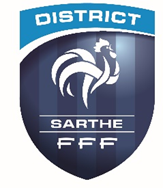 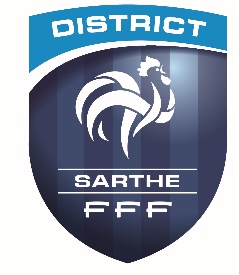 Les informations importantesVous vous rendez sur un rassemblement futsal U13 ou U15. Voici quelques éléments importants à connaitre pour le bon déroulement des rencontres. Prévoir le matériel nécessaire L’équipement nécessaire pour chacun des joueurs (maillot-short-chaussettes-baskets) Rappel important le port des protège-tibias est obligatoire !1 ou 2 ballons futsal pour votre échauffementVos gourdes ou bouteilles d’eau puisque les clubs recevant ne seront pas forcément dans un site qu’ils utilisent régulièrement.Votre trousse à pharmacie Les licencesIl n’y aura pas de Feuille de Match Informatisée pour ces rencontres.Toutefois une feuille de match papier devra être remplie sur place. Vous devrez donc vous munir d’une fiche avec le numéro de vos licenciés (extraction possible sur FootClub) ou utiliser l’application Foot Compagnon. Contrôle des joueursAfin de permettre des rencontres équilibrées, les rassemblements futsal se font par catégorie et par niveau de jeu (D1-D2-D3-D4). Rien ne vous empêche de faire « monter » des joueurs en équipe supérieure dans le respect de sa catégorie d’âge. En revanche, si des joueurs évoluant habituellement en équipe supérieure figurent dans des équipes inférieures lors de ces rassemblements, la Commission Départementale des Jeunes pourra prendre toutes les sanctions nécessaires. Arbitrage Vous devrez vous investir (joueurs et éducateurs) au côté du club accueillant pour l’arbitrage des rencontres et la gestion de la table de marque. L’arbitrage des jeunes par les jeunes est un élément clé du Programme Educatif Fédéral ! Cette période Futsal est idéale pour l’initiation à cette fonction.Rappel des principaux points de règlement:PAS DE TACLES, PAS DE CHARGES, PAS DE CONTACTSEn cas de tacles, fautes graves ou contestations, le joueur fautif sera sanctionné de 2 minutes d’exclusion et son équipe jouera en infériorité numérique pendant cette période.Le port des protège-tibias est obligatoire5 contre 5 (4 joueurs + 1 GB). Nous vous conseillons de venir au total avec 6 ou 7 joueurs (1 ou 2 remplaçants) pour permettre un temps de jeu intéressant. 10 joueurs au Au-delà du nombre de fautes cumulés autorisés => Coup Franc direct à 10 mètres (8m pour les U13) sans mur à chaque faute sifflée4 secondes pour jouer tous les coups de pieds arrêtés (touche, coup-franc, corner, relance du GB,...) et ballon arrêté sinon la balle est rendue à l’adversaire.Adversaire à 5 mètres.Le Gardien de but :Le 6 mètres s’effectue à la mainSeul joueur autorisé à sortir avec les pieds uniquement dans sa surfacePossibilité de jouer autant de fois que l’on souhaite avec le gardien de but.Ne peut relancer à la main que dans sa moitié de terrain (sinon : touche à la ligne médiane)Possibilités d’organisation :Organisation à 3 équipes :Toutes les équipes se rencontrent en Aller-retour = 6 matchsOrganisation possible : A contre B, BcC, AcC, AcB, BcC, AcCDurée des rencontres : 15 minutes (prévoir 2 minutes de battements entre les matchs) – 3 fautes autoriséesOrganisation à 4 équipes :Toutes les équipes se rencontrent = 6 matchsOrganisation possible : A contre B, CcD, AcC, BcD, AcD, BcCDurée des rencontres : 15 minutes (prévoir 2 minutes de battements entre les matchs) – 3 fautes autoriséesOrganisation à 5 équipes :Toutes les équipes se rencontrent = 10 matchsOrganisation possible : A contre E, BcD, CcE, AcD, BcC, DcE, AcC, BcE, CcD, AcBDurée des rencontres : 10 minutes (prévoir 2 minutes de battements entre les matchs) – 2 fautes autoriséesSi une équipe est absente, on passe au format avec une équipe de moins.VICTOIRE = 3pt       –        NUL = 1pt        –        DEFAITE = 0ptEn cas d’égalité entre 2 équipes, les équipes sont départagées par :Le nombre de points sur la confrontation directeLe Goal Average généralLe nombre de buts marquésSéance de tirs au but (3 tireurs)Des Finales Départementales pourront éventuellement être organisées pour chaque catégorie.La date envisagée est le WE du 9/10 Février en fonction du nombre de gymnases disponibles.Cette trêve futsal est avant tout organisée pour permettre à nos jeunes de jouer pendant la trêve hivernale.L’important est avant tout de prendre du plaisir tout en respectant les règles du Futsal, les arbitres, les clubs recevant et les installations mis à notre disposition.